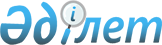 Облыстық мәслихаттың 2011 жылғы 6 желтоқсандағы N 39/448 "2012-2014 жылдарға арналған облыстық бюджет туралы" шешіміне өзгерістер енгізу туралыМаңғыстау облыстық мәслихатының 2012 жылғы 07 желтоқсандағы N 7/78 шешімі. Маңғыстау облысының Әділет департаментінде 2012 жылғы 11 желтоқсанда N 2172 тіркелді      РҚАО ескертпесі.

      Мәтінде авторлық орфография және пунктуация сақталған.

      Қазақстан Республикасының 2008 жылғы 4 желтоқсандағы Бюджет кодексіне және 2001 жылғы 23 қаңтардағы "Қазақстан Республикасындағы жергілікті мемлекеттік басқару және өзін-өзі басқару туралы" заңына және 2012 жылғы 21 қарашадағы N 1469 "2012-2014 жылдарға арналған республикалық бюджет туралы" Қазақстан Республикасы Заңын іске асыру туралы" Қазақстан Республикасы Үкіметінің 2011 жылғы 1 желтоқсандағы N 1428 қаулысына өзгерістер мен толықтырулар енгізу туралы" Қазақстан Республикасы Үкіметінің қаулысына сәйкес Маңғыстау облыстық мәслихаты ШЕШТІ:



      1. Облыстық мәслихаттың 2011 жылғы 6 желтоқсандағы N 39/448 "2012-2014 жылдарға арналған облыстық бюджет туралы" шешіміне (нормативтік құқықтық кесімдерді мемлекеттік тіркеу Тізілімінде N 2116 болып тіркелген, "Маңғыстау" газетінің 2011 жылдың 24 желтоқсандағы N 217-218 санында жарияланған) мына өзгерістер енгізілсін:



      2012-2014 жылдарға арналған облыстық бюджет қосымшаға сәйкес, оның ішінде 2012 жылға, мынадай көлемдерде бекітілсін:



      1) кірістер – 81 708 786 мың теңге, оның ішінде

      салықтық түсімдер бойынша – 35 407 129 мың теңге;

      салықтық емес түсімдер бойынша – 3 655 718 мың теңге;

      негізгі капиталды сатудан түсетін түсімдер – 13 191 мың теңге;

      трансферттердің түсімдері бойынша – 42 632 748 мың теңге;



      2) шығындар – 85 058 749 мың теңге;



      3) таза бюджеттік кредиттеу – 6 552 804 мың теңге, оның ішінде:

      бюджеттік кредиттер – 6 749 773 мың теңге;

      бюджеттік кредиттерді өтеу – 196 969 мың теңге; 



      4) қаржы активтерімен жасалатын операциялар бойынша сальдо – 1 552 471 мың теңге, оның ішінде:

      қаржы активтерін сатып алу – 1 552 471 мың теңге;

      мемлекеттің қаржы активтерін сатудан түсетін түсімдер – 0 теңге:



      5) бюджет тапшылығы (профициті) – 11 455 238 мың теңге;



      6) бюджет тапшылығын қаржыландыру (профицитін пайдалану) – 11 455 238 мың теңге.

      2-тармақта:

      1) тармақшада:

      "Түпқараған ауданына" "100" саны "98,9" санымен ауыстырылсын;

      "Мұнайлы ауданына" "100" саны "86,4" санымен ауыстырылсын;

      "Ақтау қаласына" "22,1" саны "23,6" санымен ауыстырылсын.

      2) тармақшада:

      "Түпқараған ауданына" "100" саны "0" санымен ауыстырылсын;

      "Мұнайлы ауданына" "100" саны "0" санымен ауыстырылсын.

      3) тармақшада:

      "Түпқараған ауданына" "100" саны "0" санымен ауыстырылсын;

      "Мұнайлы ауданына" "65,7" саны "0" санымен ауыстырылсын;

      "Ақтау қаласына" "44,7" саны "14,5" санымен ауыстырылсын.

      5) тармақшада:

      "Мұнайлы ауданына" "100" саны "84,5" санымен ауыстырылсын;

      "Ақтау қаласына" "19,5" саны "23,8" санымен ауыстырылсын; 

      "Жаңаөзен қаласына" "68,6" саны "66,3" санымен ауыстырылсын.

      3-тармақта:

      "Бейнеу ауданына" "288 978" саны "531 734" санымен ауыстырылсын;

      "Маңғыстау ауданына" "531 410" саны "572 216" санымен ауыстырылсын.

      4-тармақта:

      "3 510 912" саны "3 800 997" санымен ауыстырылсын;

      "Қарақия ауданына" "1 415 913" саны "1 705 998" санымен ауыстырылсын.

      13-тармақта:

      "382 161" саны "272 658" санымен ауыстырылсын.



      2. Осы шешім 2012 жылдың 1 қаңтарынан бастап қолданысқа енгізіледі.      Сессия төрағасы                    М. Дүйсенбаев      Облыстық мәслихат хатшысы         Б. Жүсіпов      "КЕЛІСІЛДІ"

      "Маңғыстау облысының

      экономика және бюджеттік

      жоспарлау басқармасы"

      мемлекеттік мекемесінің бастығы

      Ш. Илмұханбетова

      "07" желтоқсан 2012 жыл      

 Облыстық мәслихаттың 2012 жылғы

" 7 " желтоқсандағы N 7/78 шешіміне

1-ҚОСЫМША        

2012 жылға арналған облыстық бюджет
					© 2012. Қазақстан Республикасы Әділет министрлігінің «Қазақстан Республикасының Заңнама және құқықтық ақпарат институты» ШЖҚ РМК
				Сан
Сын
Кіші сын
Ерек
Атауы
Сомасы, мың теңге
1
2
3
1.КІРІСТЕР81 708 7861САЛЫҚТЫҚ ТҮСІМДЕР35 407 12901Табыс салығы16 049 2162Жеке табыс салығы16 049 21603Әлеуметтік салық13 541 0191Әлеуметтік салық13 541 01905Тауарларға, жұмыстарға және қызметтерге салынатын iшкi салықтар5 816 8943Табиғи және басқа ресурстарды пайдаланғаны үшін түсетін түсімдер5 815 6164Кәсiпкерлiк және кәсiби қызметтi жүргiзгенi үшiн алынатын алымдар1 2782САЛЫҚТЫҚ ЕМЕС ТҮСІМДЕР3 655 71801Мемлекеттік меншіктен түсетін кірістер30 2761Мемлекеттік кәсіпорындардың таза кірісі бөлігінің түсімдері6865Мемлекет меншігіндегі мүлікті жалға беруден түсетін кірістер23 2007Мемлекеттік бюджеттен берілген кредиттер бойынша сыйақылар6 39002Мемлекеттік бюджеттен қаржыландырылатын мемлекеттік мекемелердің тауарларды (жұмыстарды, қызметтерді) өткізуінен түсетін түсімдер7801Мемлекеттік бюджеттен қаржыландырылатын мемлекеттік мекемелердің тауарларды (жұмыстарды, қызметтерді) өткізуінен түсетін түсімдер78003Мемлекеттік бюджеттен қаржыландырылатын мемлекеттік мекемелер ұйымдастыратын мемлекеттік сатып алуды өткізуден түсетін ақша түсімдері1151Мемлекеттік бюджеттен қаржыландырылатын мемлекеттік мекемелер ұйымдастыратын мемлекеттік сатып алуды өткізуден түсетін ақша түсімдері11504Мемлекеттік бюджеттен қаржыландырылатын, сондай-ақ, Қазақстан Республикасы Ұлттық Банкінің бюджетінен (шығыстар сметасынан) ұсталатын және қаржыландырылатын мемлекеттік мекемелер салатын айыппұлдар, өсімпұлдар, санкциялар, өндіріп алулар 39 5151Мұнай секторы ұйымдарынан түсетін түсімдерді қоспағанда, мемлекеттік бюджеттен қаржыландырылатын, сондай-ақ, Қазақстан Республикасы Ұлттық Банкінің бюджетінен (шығыстар сметасынан) ұсталатын және қаржыландырылатын мемлекеттік мекемелер салатын айыппұлдар39 51506Басқа да салықтық емес түсiмдер3 585 0321Басқа да салықтық емес түсiмдер3 585 0323НЕГІЗГІ КАПИТАЛДЫ САТУДАН ТҮСЕТІН ТҮСІМДЕР13 19101Мемлекеттік мекемелерге бекітілген мемлекеттік мүлікті сату13 1911Мемлекеттік мекемелерге бекітілген мемлекеттік мүлікті сату13 1914ТРАНСФЕРТТЕР ТҮСІМІ42 632 74801Төмен тұрған мемлекеттік басқару органдарынан алынатын трансферттер4 467 0362Аудандық (қалалық) бюджеттерден трансферттер4 467 03602Мемлекеттік басқарудың жоғары тұрған органдарынан түсетін трансферттер36 665 7121Республикалық бюджеттен түсетін трансферттер36 665 71203Облыстардың, Астана және Алматы қалаларының бюджеттеріне берілетін трансферттер1 500 0001Облыстық бюджеттің, Астана және Алматы қалалары бюджеттерінің басқа облыстық бюджеттермен, Астана және Алматы қалаларының бюджеттерімен өзара қатынастары1 500 000Ф. топ
Әкімші
Бағ
Кіші бағ
Атауы
Сомасы, мың теңге
1
2
3
2. ШЫҒЫНДАР85 058 74901Жалпы сипаттағы мемлекеттік қызметтер1 220 189110Облыс мәслихатының аппараты26 858001Облыс мәслихатының қызметін қамтамасыз ету жөніндегі қызметтер 24 012003Мемлекеттік органдардың күрделі шығыстары2 846282Облыстың тексеру комиссиясы69 399001Облыстың тексеру комиссиясының қызметін қамтамасыз ету жөніндегі қызметтер 63 799003Мемлекеттік органдардың күрделі шығыстары5 600120Облыс әкімінің аппараты910 309001Облыс әкімінің қызметін қамтамасыз ету жөніндегі қызметтер 524 813002Ақпараттық жүйелер құру272 885007Ведомстволық бағыныстағы мемлекеттік мекемелерінің және ұйымдарының күрделі шығыстары112 611257Облыстың қаржы басқармасы84 183001Жергілікті бюджетті атқару және коммуналдық меншікті басқару саласындағы мемлекеттік саясатты іске асыру жөніндегі қызметтер71 841009Коммуналдық меншікті жекешелендіруді ұйымдастыру3 142010Коммуналдық меншікке түскен мүлікті есепке алу, сақтау, бағалау және сату7 490013Мемлекеттік органдардың күрделі шығыстары1 710258Облыстың экономика және бюджеттік жоспарлау басқармасы129 440001Экономикалық саясатты, мемлекеттік жоспарлау жүйесін қалыптастыру мен дамыту және облысты басқару саласындағы мемлекеттік саясатты іске асыру жөніндегі қызметтер114 931005Мемлекеттік органдардың күрделі шығыстары2 153110Заңды тұлғалардың жарғылық капиталына мемлекеттің қатысуы арқылы іске асырылуы жоспарланатын бюджеттік инвестициялардың экономикалық сараптамасы12 35602Қорғаныс53 740250Облыстың жұмылдыру дайындығы, азаматтық қорғаныс, авариялар мен дүлей зілзалардың алдын алуды және жоюды ұйымдастыру басқармасы51 940001Жергілікті деңгейде жұмылдыру дайындығы, азаматтық қорғаныс, авариялар мен дүлей апаттардың алдын алуды және жоюды ұйымдастыру саласындағы мемлекеттік саясатты іске асыру жөніндегі қызметтер 19 257003Жалпыға бірдей әскери міндетті атқару шеңберіндегі іс-шаралар8 728004Облыстық ауқымдағы азаматтық қорғаныстың іс-шаралары5 052005Облыстық ауқымдағы жұмылдыру дайындығы және жұмылдыру16 325007Аумақтық қорғанысты даярлау және облыстық ауқымдағы аумақтық қорғаныс1 582009Мемлекеттік органдардың күрделі шығыстары996271Облыстың құрылыс басқармасы1 800002Жұмылдыру дайындығы мен төтенше жағдайлардың объектілерін дамыту1 80003Қоғамдық тәртіп, қауіпсіздік, құқық, сот, қылмыстық-атқару қызметі4 478 657252Облыстық бюджеттен қаржыландырылатын атқарушы ішкі істер органы3 527 896001Облыс аумағында қоғамдық тәртіпті және қауіпсіздікті сақтауды қамтамасыз ету саласындағы мемлекеттік саясатты іске асыру жөніндегі қызметтер 2 952 421003Қоғамдық тәртіпті қорғауға қатысатын азаматтарды көтермелеу 747006Мемлекеттік органдардың күрделі шығыстары318 861008Республикалық бюджеттен берілетін ағымдағы нысаналы трансферттер есебiнен автомобиль жолдарының қауіпсіздігін қамтамасыз ету 8 828013Белгілі тұратын жері және құжаттары жоқ адамдарды орналастыру қызметтері45 145014Әкімшілік тәртіппен тұтқындалған адамдарды ұстауды ұйымдастыру72 711015Қызмет жануарларын ұстауды ұйымдастыру27 739019Көші-қон полициясының қосымша штаттық санын материалдық-техникалық жарақтандыру және ұстау, оралмандарды құжаттандыру65 965020Оралмандарды уақытша орналастыру орталығын және Оралмандарды бейімдеу мен біріктіру орталығын материалдық-техникалық жарақтандыру және ұстау33 666021Республикалық бюджеттен берілетін нысаналы трансферттер есебінен режимдік стратегиялық объектілерге қызмет көрсетуді жүзеге асыратын штат санын ұстау 1 813271Облыстың құрылыс басқармасы950 761003Ішкі істер органдарының объектілерін дамыту950 76104Білім беру12 514 336252Облыстық бюджеттен қаржыландырылатын атқарушы ішкі істер органы53 143007Кадрлардың біліктілігін арттыру және оларды қайта даярлау53 143253Облыстың денсаулық сақтау басқармасы128 221003Кадрлардың біліктілігін арттыру және оларды қайта даярлау7 667034Денсаулық сақтау жүйесінің мемлекеттік білім беру ұйымдарының күрделі шығыстары9 911043Техникалық және кәсіптік, орта білімнен кейінгі білім беру мекемелерінде мамандар даярлау110 643260Облыстың туризм, дене шынықтыру және спорт басқармасы 821 954006Балалар мен жасөспірімдерге спорт бойынша қосымша білім беру821 954261Облыстың білім беру басқармасы 6 665 639001Жергілікті деңгейде білім беру саласындағы мемлекеттік саясатты іске асыру жөніндегі қызметтер52 377003Арнайы білім беретін оқу бағдарламалары бойынша жалпы білім беру419 731005Білім берудің мемлекеттік облыстық мекемелер үшін оқулықтар мен оқу-әдiстемелiк кешендерді сатып алу және жеткізу13 696006Мамандандырылған білім беру ұйымдарында дарынды балаларға жалпы білім беру305 184007Облыстық ауқымда мектеп олимпиадаларын, мектептен тыс іс-шараларды және конкурстар өткізу251 300011Балалар мен жеткіншектердің психикалық денсаулығын зерттеу және халыққа психологиялық-медициналық-педагогикалық консультациялық көмек көрсету76 326012Дамуында проблемалары бар балалар мен жеткіншектердің оңалту және әлеуметтік бейімдеу 26 861024Техникалық және кәсіптік білім беру ұйымдарында мамандар даярлау2 362 864027Мектепке дейінгі білім беру ұйымдарында мемлекеттік білім беру тапсырыстарын іске асыруға аудандардың (облыстық маңызы бар қалалардың) бюджеттеріне берілетін ағымдағы нысаналы трансферттер1 631 490029Әдістемелік жұмыс123 021033Жетім баланы (жетім балаларды) және ата-аналарының қамқорынсыз қалған баланы (балаларды) күтіп-ұстауға асыраушыларына ай сайынғы ақшалай қаражат төлемдеріне аудандардың (облыстық маңызы бар қалалардың) бюджеттеріне республикалық бюджеттен берілетін ағымдағы нысаналы трансферттер88 895034Техникалық және кәсіптік білім беретін оқу орындарында оқу-өндірістік шеберханаларды, зертханаларды жаңарту және қайта жабдықтау125 000042Үйде оқытылатын мүгедек балаларды жабдықпен, бағдарламалық қамтыммен қамтамасыз етуге аудандардың (облыстық маңызы бар қалалардың) бюджеттеріне облыстық бюджеттен берілетін ағымдағы нысаналы трансферттер17 404045Республикалық бюджеттен аудандық бюджеттерге (облыстық маңызы бар қалаларға) мектеп мұғалімдеріне және мектепке дейінгі ұйымдардың тәрбиешілеріне біліктілік санаты үшін қосымша ақының көлемін ұлғайтуға берілетін ағымдағы нысаналы трансферттер274 048047Аудандардың бюджеттеріне (облыстық маңызы бар қалалардың) бюджеттеріне республикалық бюджеттен өндірістік оқытуды ұйымдастыру үшін техникалық және кәсіптік білім беретін ұйымдардың өндірістік оқыту шеберлеріне қосымша ақыны белгілеуге берілетін ағымдағы нысаналы трансферттер30 793048Аудандардың (облыстық маңызы бар қалалардың) бюджеттеріне негізгі орта және жалпы орта білім беретін мемлекеттік мекемелердегі физика, химия, биология кабинеттерін оқу жабдығымен жарақтандыруға берілетін ағымдағы нысаналы трансферттер102 350052Жұмыспен қамту 2020 бағдарламасын іске асыру шеңберінде кадрлардың біліктілігін арттыру, даярлау және қайта даярлау467 117061Республикалық бюджеттен аудандардың (облыстық маңызы бар қалалардың) бюджеттеріне "Назарбаев зияткерлік мектептері" ДБҰ-ның оқу бағдарламалары бойынша біліктілікті арттырудан өткен мұғалімдерге еңбекақыны арттыруға берілетін ағымдағы нысаналы трансферттер6 739063Республикалық бюджеттен берілетін нысаналы трансферттер есебінен "Назарбаев зияткерлік мектептері" ДБҰ-ның оқу бағдарламалары бойынша біліктілікті арттырудан өткен мұғалімдерге еңбекақыны арттыру 128067Ведомстволық бағыныстағы мемлекеттік мекемелерінің және ұйымдарының күрделі шығыстары150 315113Жергілікті бюджеттерден берілетін ағымдағы нысаналы трансферттер 140 000271Облыстың құрылыс басқармасы4 845 379007Білім беру объектілерін салуға және реконструкциялауға аудандар (облыстық маңызы бар қалалар) бюджеттеріне берілетін нысаналы даму трансферттер 4 121 096008Білім беру объектілерін салуға және реконструкциялауға аудандар (облыстық маңызы бар қалалар) бюджеттеріне берілетін нысаналы даму трансферттер 104 802037Білім беру объектілерін салу және реконструкциялау619 48105Денсаулық сақтау16 393 761253Облыстың денсаулық сақтау басқармасы11 400 136001Жергілікті денгейде денсаулық сақтау саласындағы мемлекеттік саясатты іске жөніндегі қызметтер70 601005Жергілікті денсаулық сақтау ұйымдары үшін қанды, оның құрамдарын және дәрілерді өндіру149 089006Ана мен баланы қорғау84 798007Салауатты өмір салтын насихаттау80 295008Қазақстан Республикасында ЖҚТБ індетінің алдын алу және қарсы күрес жөніндегі іс-шараларды іске асыру12 621009Туберкулезден, жұқпалы және психикалық аурулардан және жүйкесі бұзылуынан, соның ішінде жүйкеге әсер ететін заттарды қолданылуымен байланысты зардап шегетін адамдарға медициналық көмек көрсету2 231 558010Республикалық бюджет қаражатынан көрсетілетін медициналық көмекті қоспағанда, халыққа амбулаторлық-емханалық көмек көрсету3 967 629011Жедел және шұғыл көмек көрсету және санитарлық авиация864 180012Қазақстан Республикасының "Саламатты Қазақстан" Денсаулық сақтауды дамытудың 2011-2015 жылдарға арналған мемлекеттік бағдарламасы шеңберінде бас бостандығынан айыру орындарында жазасын өтеп жатқан және босатылған адамдардың арасында АИТВ-жұқпасының алдын алуға арналған әлеуметтік бағдарламаларды іске асыру1 561013Патологоанатомиялық союды жүргізу20 226014Халықтың жекелеген санаттарын амбулаториялық деңгейде дәрілік заттармен және мамандандырылған балалар және емдік тамақ өнімдерімен қамтамасыз ету354 218016Азаматтарды елді мекеннің шегінен тыс емделуге тегін және жеңілдетілген жол жүрумен қамтамасыз ету30 661017Шолғыншы эпидемиологиялық қадағалау жүргізу үшін тест-жүйелерін сатып алу936018Ақпараттық талдау орталықтарының қызметін қамтамасыз ету21 088019Туберкулез ауруларын туберкулез ауруларына қарсы препараттарымен қамтамасыз ету206 032020Диабет ауруларын диабетке қарсы препараттарымен қамтамасыз ету57 135021Онкологиялық ауруларды химия препараттарымен қамтамасыз ету57 695022Бүйрек жетімсіздігі бар ауруларды дәрі-дәрмек құралдарымен, диализаторлармен, шығыс материалдарымен және бүйрегі алмастырылған ауруларды дәрі-дәрмек құралдарымен қамтамасыз ету35 121026Гемофилиямен ауыратын ересек адамдарды емдеу кезінде қанның ұюы факторлармен қамтамасыз ету387 019027Халыққа иммунды алдын алу жүргізу үшін вакциналарды және басқа иммундық-биологиялық препараттарды орталықтандырылған сатып алу473 788029Облыстық арнайы медициналық жабдықтау базалары27 530030Мемлекеттік денсаулық сақтау органдарының күрделі шығыстары250033Денсаулық сақтаудың медициналық ұйымдарының күрделі шығыстары1 508 458036Жіті миокард инфаркт сырқаттарын тромболитикалық препараттармен қамтамасыз ету 28 096045Азаматтардың жекелеген санаттарын амбулаторлық емдеу деңгейінде жеңілдікті жағдайларда дәрілік заттармен қамтамасыз ету66 225046Ақысыз медициналық көмектің кепілдендірілген көлемі шеңберінде онкологиялық аурулармен ауыратындарға медициналық көмек көрсету663 326271Облыстың құрылыс басқармасы4 993 625038Денсаулық сақтау объектілерін салу және реконструкциялау4 993 62506Әлеуметтік көмек және әлеуметтік қамсыздандыру 1 460 354256Облыстың жұмыспен қамтуды үйлестіру және әлеуметтік бағдарламалар басқармасы1 114 205001Жергілікті деңгейде облыстың жұмыспен қамтуды қамтамасыз ету және үшін әлеуметтік бағдарламаларды іске асыру саласындағы мемлекеттік саясатты іске асыру жөніндегі қызметтер 78 450002Жалпы үлгідегі медициналық-әлеуметтік мекемелерде (ұйымдарда) қарттар мен мүгедектерге арнаулы әлеуметтік қызметтер көрсету179 525003Мүгедектерге әлеуметтік қолдау көрсету58 378007Мемлекеттік органдардың күрделі шығыстары840013Психоневрологиялық медициналық-әлеуметтік мекемелерде (ұйымдарда) психоневрологиялық аурулар-мен ауыратын мүгедектер үшін арнаулы әлеуметтік қызметтер көрсету267 499014Оңалту орталықтарында қарттарға, мүгедектерге, оның ішінде мүгедек балаларға арнаулы әлеуметтік қызметтер көрсету 39 218015Мүгедектерді оңалтуды жүзеге асыратын мекемелердің (ұйымдардың) қызметтері230 948037Жұмыспен қамту 2020 бағдарламасының іс-шараларын іске асыруға республикалық бюджеттен аудандардың (облыстық маңызы бар қалалардың) бюджеттеріне нысаналы ағымдағы трансферттері168 306067Ведомстволық бағыныстағы мемлекеттік мекемелерінің және ұйымдарының күрделі шығыстары14 441113Жергілікті бюджеттен берілетін ағымдағы нысаналы трансферттер76 600261Облыстың білім беру басқармасы 335 615015Жетiм балаларды, ата-анасының қамқорлығынсыз қалған балаларды әлеуметтік қамсыздандыру292 327037Әлеуметтік сауықтандыру43 288265Облыстың кәсіпкерлік және өнеркәсіп басқармасы10 534018Жұмыспен қамту 2020 бағдарламасына қатысушыларды кәсіпкерлікке оқыту10 53407Тұрғын үй-коммуналдық шаруашылық11 881 591256Облыстың жұмыспен қамтуды үйлестіру және әлеуметтік бағдарламалар басқармасы5 000041Аудандардың (облыстық маңызы бар қалалардың) бюджеттеріне республикалық бюджеттен берілетін тұрғын үй көмегін беруге арналған ағымдағы нысаналы трансферттер5 000261Облыстың білім беру басқармасы 15 510062Аудандардың (облыстық маңызы бар қалалардың) бюджеттеріне Жұмыспен қамту 2020 бағдарламасы шеңберіңде елді мекендерді дамытуға берілетін ағымдағы нысаналы трансферттері15 510262Облыстық мәдениет басқармасы70 742015Аудандардың (облыстық маңызы бар қалалардың) бюджеттеріне Жұмыспен қамту 2020 бағдарламасы шеңберіңде елді мекендерді дамытуға берілетін ағымдағы нысаналы трансферттері70 742268Облыстың жолаушылар көлігі және автомобиль жолдары басқармасы96 550021Аудандардың (облыстық маңызы бар қалалардың) бюджеттеріне Жұмыспен қамту 2020 бағдарламасы шеңберіңде елді мекендерді дамытуға берілетін ағымдағы нысаналы трансферттері96 550271Облыстың құрылыс басқармасы7 396 996013Коммуналдық шаруашылықты дамытуға аудандар (облыстық маңызы бар қалалар) бюджеттеріне нысаналы даму трансферттер28 092014Аудандардың (облыстық маңызы бар қалалардың) бюджеттеріне мемлекеттік коммуналдық тұрғын үй қорының тұрғын үйлерін жобалауға, салуға және (немесе) сатып алуға республикалық бюджеттен берілетін нысаналы даму трансферттері2 609 905027Аудандардың (облыстық маңызы бар қалалардың) бюджеттеріне инженерлік-коммуникациялық инфрақұрылымды дамытуға, жайластыруға және (немесе) сатып алуға республикалық бюджеттен берілетін нысаналы даму трансферттері4 455 000030Коммуналдық шаруашылық объектілерін дамыту2 000031Аудандардың (облыстық маңызы бар қалалардың) бюджеттеріне инженерлік-коммуникациялық инфрақұрылымды жобалауға, дамытуға, жайластыруға және (немесе) сатып алуға облыстық бюджеттен берілетін нысаналы даму трансферттері107 582056Жұмыспен қамту-2020 бағдарламасы шеңберінде инженерлік коммуникациялық инфрақұрылымдардың дамуына аудандардың (облыстық маңызы бар қалалардың) бюджеттеріне республикалық бюджеттен берілетін нысаналы даму трансферттері194 417279Облыстың энергетика және коммуналдық шаруашылық басқармасы4 296 793001Жергілікті деңгейде энергетика және коммуналдық шаруашылық саласындағы мемлекеттік саясатты іске асыру жөніндегі қызметтер32 248008Аудандар (облыстық маңызы бар қалалар) бюджеттеріне инжернерлік-коммуникациялық инфрақұрылымды жобалауға, дамыту, орналастыру және (немесе) сатып алу дамытуға арналған нысаналы трансферттері1 465 490010Аудандардың (облыстық маңызы бар қалалардың) бюджеттеріне сумен жабдықтауға және су бұру жүйелерін дамытуға республикалық бюджеттен берілетін нысаналы даму трансферттері938 115012Аудандардың (облыстық маңызы бар қалалардың) бюджеттеріне сумен жабдықтауға және су бұру жүйелерін дамытуға облыстық бюджеттен берілетін нысаналы даму трансферттері117 738030Сумен жабдықтау жүйесін дамытуға аудандар (облыстық маңызы бар қалалар) бюджеттеріне берілетін нысаналы даму трансферттер1 518 770042Аудандардың (облыстық маңызы бар қалалардың) бюджеттеріне Жұмыспен қамту 2020 бағдарламасы шеңберінде елді мекендерді дамытуға берілетін ағымдағы нысаналы трансферттері154 432113Жергілікті бюджеттерден берілетін ағымдағы нысаналы трансферттер 70 00008Мәдениет, спорт, туризм және ақпараттық кеңістік3 003 940259Облыстың мұрағат және құжаттама басқармасы116 980001Жергілікті деңгейде мұрағат ісін басқару жөніндегі мемлекеттік саясатты іске асыру жөніндегі қызметтер 9 386002Мұрағат қорының сақталуын қамтамасыз ету99 855004Ақпараттық жүйелер құру4 000005Мемлекеттік органдардың күрделі шығыстары151032Ведомстволық бағыныстағы мемлекеттік мекемелерінің және ұйымдарының күрделі шығыстары3 588260Облыстың туризм, дене шынықтыру және спорт басқармасы 1 311 954001Дене шынықтыру және спорт басқармасының қызметін қамтамасыз ету29 030003Облыстық деңгейінде спорт жарыстарын өткізу29 162004Әртүрлi спорт түрлерi бойынша облыстық құрама командаларының мүшелерiн дайындау және олардың республикалық және халықаралық спорт жарыстарына қатысуы1 199 664010Мемлекеттік органдардың күрделі шығыстары1 878013Туристік қызметті реттеу19 612032Ведомстволық бағыныстағы мемлекеттік мекемелерінің және ұйымдарының күрделі шығыстары32 608262Облыстық мәдениет басқармасы641 308001Жергiлiктi деңгейде мәдениет саласындағы мемлекеттік саясатты іске асыру жөніндегі қызметтер34 103003Мәдени-демалыс жұмысын қолдау77 491005Тарихи-мәдени мұралардың сақталуын және оған қол жетімді болуын қамтамасыз ету192 123007Театр және музыка өнерін қолдау283 121008Облыстық кітапханалардың жұмыс істеуін қамтамасыз ету46 385011Мемлекеттік органдардың күрделі шығыстары1 050032Ведомстволық бағыныстағы мемлекеттік мекемелерінің және ұйымдарының күрделі шығыстары7 035263Облыстың ішкі саясат басқармасы496 751001Жергілікті деңгейде мемлекеттік, ішкі саясатты іске асыру жөніндегі қызметтер97 686003Жастар саясаты саласында өңірлік бағдарламаларды іске асыру72 987005Мемлекеттік органдардың күрделі шығыстары1 097007Мемлекеттік ақпараттық саясат жүргізу жөніндегі қызметтер 324 981264Облыстың тілдерді дамыту басқармасы24 517001Жергілікті деңгейде тілдерді дамыту саласындағы мемлекеттік саясатты іске асыру жөніндегі қызметтер 12 817002Мемлекеттiк тiлдi және Қазақстан халықтарының басқа да тiлдерін дамыту11 700283Облыстың жастар саясаты мәселелері бойынша басқармасы8 000001Жергiлiктi деңгейде жастар саясаты мәселелері жөнiндегi қызметтер 7 000003Мемлекеттiк органның күрделi шығыстары1 000271Облыстың құрылыс басқармасы404 430016Мәдениет объектілерін дамыту14 843017Спорт объектілерін дамыту323 631018Мұрағат объектілерін дамыту65 95609Отын-энергетика кешені және жер қойнауын пайдалану3 064 903279Облыстың энергетика және коммуналдық шаруашылық басқармасы3 064 903007Жылу-энергетикалық жүйені дамыту1 323 217011Жылу-энергетикалық жүйені дамытуға аудандар (облыстық маңызы бар қалалар) бюджеттеріне нысаналы даму трансферттері1 741 68610Ауыл, су, орман, балық шаруашылығы, ерекше қорғалатын табиғи аумақтар, қоршаған ортаны және жануарлар дүниесін қорғау, жер қатынастары2 530 390251Облыстың жер қатынастары басқармасы60 091001Облыс аумағында жер қатынастарын реттеу саласындағы мемлекеттік саясатты іске асыру жөніндегі қызметтер 25 091003Жер қатынастарын реттеу31 872010Мемлекеттік органдардың күрделі шығыстары3 128254Облыстың табиғи ресурстар және табиғатты пайдалануды реттеу басқармасы357 880001Табиғи ресурстар және табиғатты пайдалануды реттеу басқармасының қызметін қамтамасыз ету25 880002Су қорғау аймақтары мен су объектiлерi белдеулерiн белгiлеу44 301005Ормандарды сақтау, қорғау, молайту және орман өсiру47 189006Жануарлар дүниесiн қорғау 7 000008Қоршаған ортаны қорғау бойынша іс-шаралар 205 510032Ведомстволық бағыныстағы мемлекеттік мекемелерінің және ұйымдарының күрделі шығыстары28 000255Облыстың ауыл шаруашылығы басқармасы840 277001Жергілікті деңгейде ауыл шаруашылығы саласындағы мемлекеттік саясатты іске асыру жөніндегі қызметтер42 177003Мемлекеттік органдардың күрделі шығыстары3 450010Асыл тұқымды мал шаруашылықты қолдау53 500011Өндірілетін ауыл шаруашылығы дақылдарының өнімділігі мен сапасын арттыруды қолдау 15 493013Мал шаруашылығы өнімдерінің өнімділігін және сапасын арттыруды субсидиялау26 262014Ауыл шаруашылығы тауарларын өндірушілерге су жеткізу бойынша көрсетілетін қызметтердің құнын субсидиялау1 068020Көктемгі егіс және егін жинау жұмыстарын жүргізу үшін қажетті жанар-жағар май және басқа да тауар-материалдық құндылықтарының құнын арзандату28 409026Аудандар (облыстық маңызы бар қалалар) бюджеттеріне эпизоотияға қарсы іс-шаралар жүргізуге берілетін ағымдағы нысаналы трансферттер122 545030Жануарлардың энзоотиялық ауруларының профилактикасы мен диагностикасына арналған ветеринариялық препараттарды, олардың профилактикасы мен диагностикасы жөніндегі қызметтерді орталықтандырып сатып алу, оларды сақтауды және аудандардың (облыстық маңызы бар 45 419031Ауыл шаруашылығы жануарларын бірдейлендіруді жүргізу үшін ветеринариялық мақсаттағы бұйымдар мен атрибуттарды, жануарға арналған ветеринариялық паспортты орталықтандырып сатып алу және оларды аудандардың (облыстық маңызы бар қалалардың) жергілікті атқарушы органдарына тасымалдау (жеткізу)57 659035Республикалық бюджеттен берілетін трансферттер есебінен азық-түлік тауарларының өңірлік тұрақтандыру қорларын қалыптастыру 444 295258Облыстың экономика және бюджеттік жоспарлау басқармасы87 156099Аудандардың (облыстық маңызы бар қалалардың) бюджеттеріне ауылдық елді мекендер саласының мамандарын әлеуметтік қолдау шараларын іске асыру үшін берілетін ағымдағы нысаналы трансферттер87 156271Облыстың құрылыс басқармасы953 386021Орман шаруашылығы объектілерін дамыту153 099022Қоршаған ортаны қорғау объектілерін дамыту800 287279Облыстың Энергетика және коммуналдық шаруашылық басқармасы231 600032Ауыз сумен жабдықтаудың баламасыз көздерi болып табылатын сумен жабдықтаудың аса маңызды топтық жүйелерiнен ауыз су беру жөніндегі қызметтердің құнын субсидиялау231 60011Өнеркәсіп, сәулет, қала құрылысы және құрылыс қызметі1 186 908271Облыстың құрылыс басқармасы1 086 815001Жергілікті деңгейде құрылыс саласындағы мемлекеттік саясатты іске асыру жөніндегі қызметтер54 315005Мемлекеттік органдардың күрделі шығыстары500040"Инвестор - 2020" бағыты шеңберінде индустриялық-инновациялық инфрақұрылымды дамыту 1 032 000272Облыстың сәулет және қала құрылысы басқармасы100 093001Жергілікті деңгейде сәулет және қала құрылысы саласындағы мемлекеттік саясатты іске асыру жөніндегі қызметтер21 318002Облыс аумағы қала құрылысын дамытудың кешенді схемаларын, облыстық маңызы бар қалалардың бас жоспарларын әзірлеу78 77512Көлік және коммуникациялар1 507 541268Облыстың жолаушылар көлігі және автомобиль жолдары басқармасы1 507 541001Жергілікті деңгейде көлік және коммуникация саласындағы мемлекеттік саясатты іске асыру жөніндегі қызметтер32 351002Көлік инфрақұрылымын дамыту722 109003Автомобиль жолдарының жұмыс істеуін қамтамасыз ету658 161005Әлеуметтiк маңызы бар ауданаралық (қалааралық) қатынастар бойынша жолаушылар тасымалын ұйымдастыру82 466011Мемлекеттік органдардың күрделі шығыстары1 447114Жергілікті бюджеттен берілетін нысаналы даму трансферттері11 00713Басқалар3 589 486257Облыстың қаржы басқармасы272 658012Облыстық жергілікті атқарушы органының резервi272 658258Облыстың экономика және бюджеттік жоспарлау басқармасы 98 531003Жергілікті бюджеттік инвестициялық жобалардың және концессиялық жобалардың техника-экономикалық негіздемелерін әзірлеу немесе түзету және оған сараптама жүргізу, концессиялық жобаларды консультациялық сүйемелдеу64 098020"Өңірлерді дамыту" Бағдарламасы шеңберінде өңірлерді экономикалық дамытуға жәрдемдесу бойынша шараларды іске асыруға аудандар бюджеттеріне республикалық бюджеттен ағымдағы нысаналы трансферттер"34 433265Облыстың кәсіпкерлік және өнеркәсіп басқармасы1 254 983001Жергілікті деңгейде кәсіпкерлікті және өнеркәсіпті дамыту саласындағы мемлекеттік саясатты іске асыру жөніндегі қызметтер56 283004"Бизнестің жол картасы - 2020" бағдарламасы шеңберінде жеке кәсіпкерлікті қолдау2 180014"Бизнестің жол картасы - 2020" бағдарламасы шеңберінде кредиттер бойынша проценттік ставкаларды субсидиялау1 137 887015"Бизнестің жол картасы - 2020" бағдарламасы шеңберінде шағын және орта бизнеске кредиттерді ішінара кепілдендіру8 633016"Бизнестің жол картасы - 2020" бағдарламасы шеңберінде бизнес жүргізуді сервистік қолдау20 000037Маңғыстау облысы Жаңаөзен қаласының бюджетіне кәсіпкерлікті қолдауға берілетін ағымдағы нысаналы трансферттер30 000271Облыстың құрылыс басқармасы263 810051"Бизнестің жол картасы - 2020" бағдарламасы шеңберінде индустриялық инфрақұрылымды дамыту263 810279Облыстың Энергетика және коммуналдық шаруашылық басқармасы1 699 504033Республикалық бюджеттен берілетін трансферттер есебінен азық-түлік тауарларының өңірлік тұрақтандыру қорларын қалыптастыру 312 500035Аудандық (облыстық маңызы бар қалалардың) бюджеттеріне "Өңірлерді дамыту" бағдарламасы шеңберінде қалалардың инженерлік инфрақұрылымын дамытуға берілетін нысаналы даму трансферттері910 000036Аудандық (облыстық маңызы бар қалалардың) бюджеттеріне қалаларды жайғастыруды шешуге берілетін ағымдағы нысаналы трансферттері477 00414Борышқа қызмет көрсету776257Облыстың қаржы басқармасы776016Жергілікті атқарушы органдардың республикалық бюджеттен қарыздар бойынша сыйақылар мен өзге де төлемдерді төлеу бойынша борышына қызмет көрсету 77615Трансферттер22 172 178257Облыстың қаржы басқармасы22 172 178006Бюджеттік алулар16 076 180007Субвенциялар1 828 641011Нысаналы пайдаланылмаған (толық пайдаланылмаған) трансферттерді қайтару2 572 191024Мемлекеттік органдардың функцияларын мемлекеттік басқарудың төмен тұрған деңгейлерінен жоғарғы деңгейлерге беруге байланысты жоғары тұрған бюджеттерге берілетін ағымдағы нысаналы трансферттер469 382026Заңнаманың өзгеруіне байланысты жоғары тұрған бюджеттен төмен тұрған бюджеттерге өтемақыға берілетін ағымдағы нысаналы трансферттер1 225 7843. ТАЗА БЮДЖЕТТІК КРЕДИТТЕУ6 552 804БЮДЖЕТТІК КРЕДИТТЕР6 749 77307Тұрғын үй-коммуналдық шаруашылық5 900 000271Облыстың құрылыс басқармасы5 900 000009Тұрғын үй салуға аудандар (облыстық маңызы бар қалалар) бюджеттеріне несие беру3 537 500066Тұрғын үй салуға әлеуметтік - кәсіпкерлік корпорацияларға несие беру2 362 50010Ауыл, су, орман, балық шаруашылығы, ерекше қорғалатын табиғи аумақтар, қоршаған ортаны және жануарлар дүниесін қорғау, жер қатынастары649 773258Облыстың экономика және бюджеттік жоспарлау басқармасы649 773007Ауылдық елді мекендердің әлеуметтік саласының мамандарын әлеуметтік қолдау шараларын іске асыру үшін жергілікті атқарушы органдарға берілетін бюджеттік кредиттер649 77313Басқалар200 000265Облыстың кәсіпкерлік және өнеркәсіп басқармасы200 000009Жұмыспен қамту 2020 бағдарламасы шеңберінде ауылдағы кәсіпкерліктің дамуына ықпал ету үшін бюджеттік кредиттер беру200 000Сан
Сын
ІшкСын
Ерек
Атауы
Сомасы, мың теңге
1
2
3
5БЮДЖЕТТІК КРЕДИТТЕРДІ ӨТЕУ196 96901Бюджеттік кредиттерді өтеу196 96901Мемлекеттік бюджеттен берілген бюджеттік кредиттерді өтеу168 50802Пайдаланылмаған бюджеттік кредиттердің сомаларын қайтару28 461Фтоп
Әкімші
Бағ
Кіші бағ
Атауы
Сомасы, мың теңге
1
2
3
4. ҚАРЖЫ АКТИВТЕРІМЕН ОПЕРАЦИЯЛАР БОЙЫНША САЛЬДО1 552 471Қаржы активтерін сатып алу1 552 47113Басқалар1 552 471255Облыстың ауыл шаруашылығы басқармасы255 000065Заңды тұлғалардың жарғылық капиталын қалыптастыру немесе ұлғайту255 000265Облыстың кәсіпкерлік және өнеркәсіп басқармасы80 900065Заңды тұлғалардың жарғылық капиталын қалыптастыру немесе ұлғайту80 900271Облыстың кәсіпкерлік және өнеркәсіп басқармасы872 500065Заңды тұлғалардың жарғылық капиталын қалыптастыру немесе ұлғайту872 500279Облыстың Энергетика және коммуналдық шаруашылық басқармасы344 071065Заңды тұлғалардың жарғылық капиталын қалыптастыру немесе ұлғайту344 071Сан
Сын
ІшкСын
Ерек
Атауы
Сомасы, мың теңге
6Мемлекеттің қаржы активтерін сатудан түсетін түсімдер0Атауы
Сомасы, мың теңге5. БЮДЖЕТ ТАПШЫЛЫҒЫ (ПРОФИЦИТ)-11 455 2386. БЮДЖЕТ ТАПШЫЛЫҒЫН ҚАРЖЫЛАНДЫРУ (ПРОФИЦИТІН ПАЙДАЛАНУ) 11 455 238